WORK REQUEST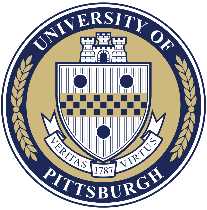 Kenneth P. Dietrich School of Arts & SciencesSHARED RESEARCH SUPPORT SERVICESMachine Shop Department: 	    Principal Investigator: 	University Account:  Originator Name:   Phone:   Email:  Description of Work Requested (attach drawings as required):   SHOP USE ONLYDate Entered: ________Materials:____________________________________________________________________  _________________________________________________________________________________________________________________________________________________________________________________________________________________________________________________________________________________________________________________________________________________________________________________________________Date Completed: __________Total Charge: ________